Requerimento n.º     /2017Informações sobre área existente entre a Rua Miguel Speranza e Rua Altino Guaiume – Jardim Valença.  Senhor Presidente,		O vereador MAURO DE SOUSA PENIDO, no uso de suas atribuições legais, requer nos termos regimentais, após aprovação em Plenário, que seja encaminhado ao Excelentíssimo Prefeito Municipal, o seguinte pedido de informações:É pública, e portanto, de responsabilidade da municipalidade  área existente entre as Rua Miguel Speranza e Rua Altino Guaiume – Jardim Valença.   Se pública, está programada algum tipo de manutenção para corte de mato e limpeza geral?Se privada, pretende a municipalidade notificar os responsáveis para a devida manutenção?JUSTIFICATIVAEste vereador foi procurado por munícipes e comerciantes das redondezas que referem ausência de manutenção nesta área, com mato alto, ficando a área totalmente insegura principalmente no período noturno.                                                                      Valinhos, 23 de março de 2017Mauro de Sousa PenidoVereador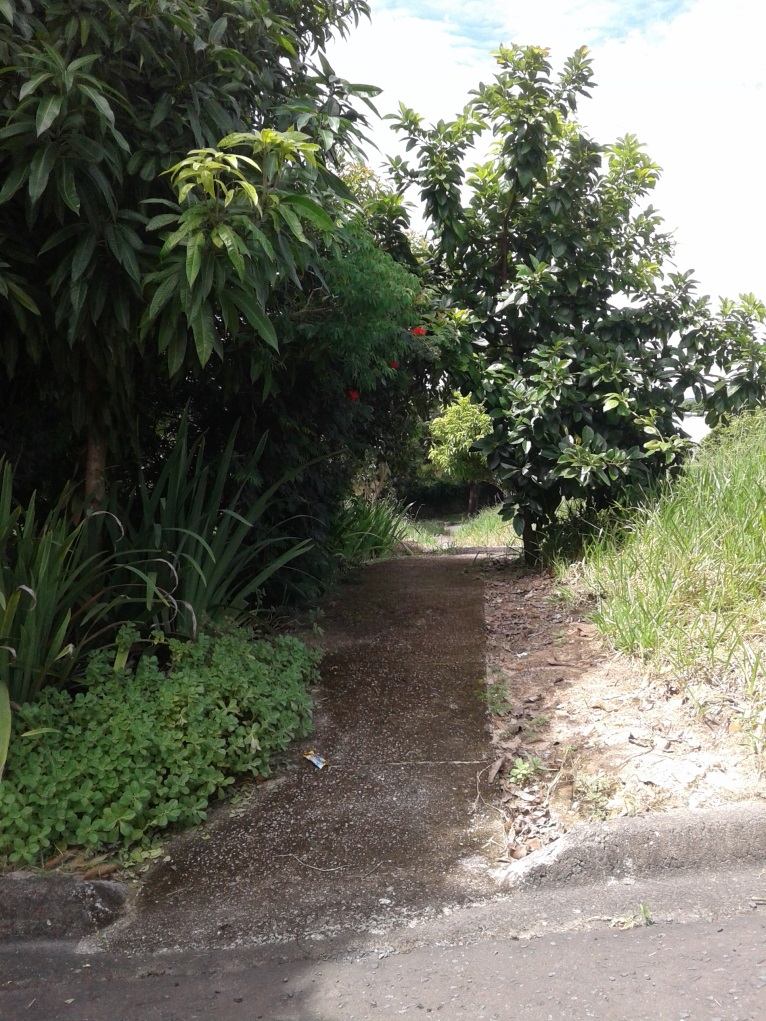 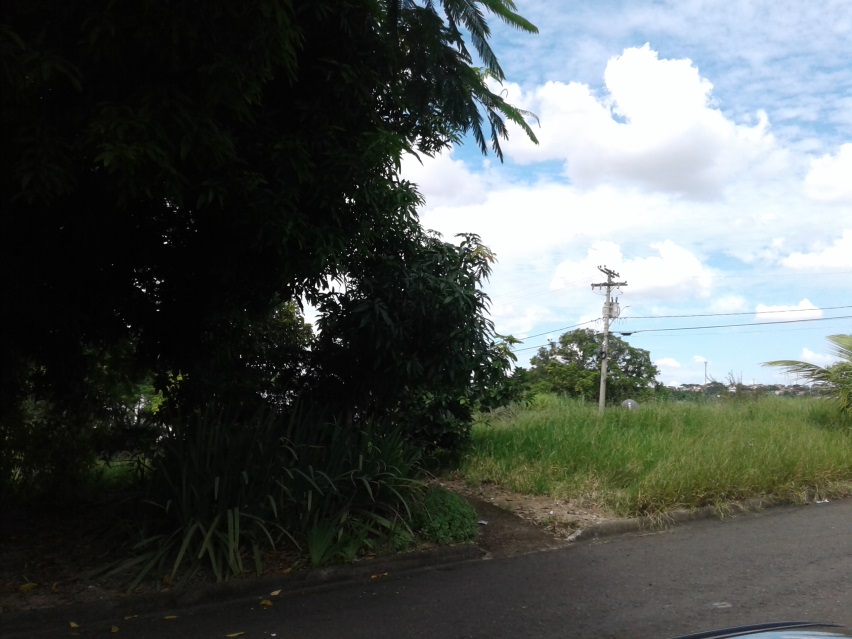 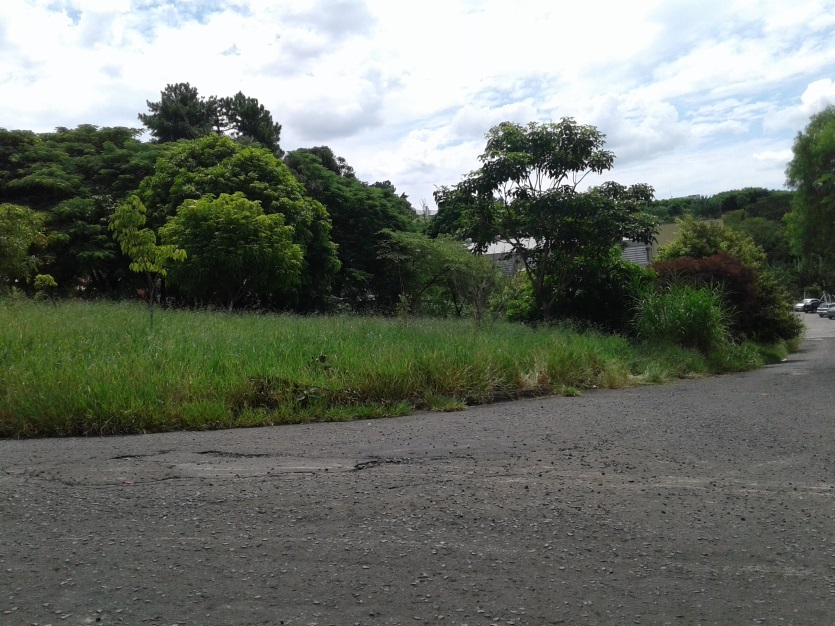 